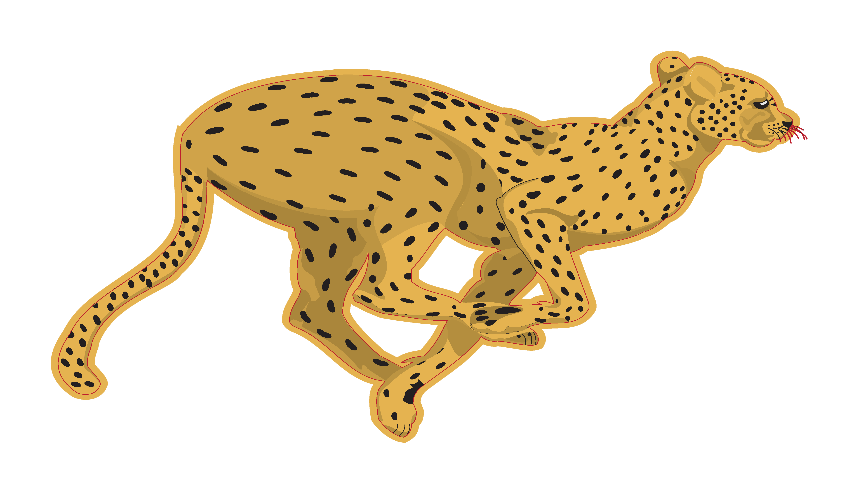 W.C. GieseELEMENTARYPTAMEMBERSHIP FORMCome lend a hand in supporting every child's education!PTA – Parent/Teacher Association – is a great way to keep in touch with what Giese is doing, what changes are being talked about, and voice your ideas regarding programs you think would benefit the children.Here's What We Do:Advocacy – Meeting with legislators and administration, letter-writing campaigns, grassroots activism.Program Support – Researching and/or developing programs that benefit the Giese student body, including afterschool activities, reading programs, or assistance for parents.Fundraising – From silent fundraisers such as AmazonSmile to Racine Kringle sales, these activities support the programs and events PTA sponsors.  They also provide training opportunities for PTA members to take part in.Here's Some Of What We’ve Done!Last year, Giese PTA supported the Scholastic Book Fair by sponsoring the Wish List for the instructors.  Our contribution brought over 400 books into the school, and provided almost $900 in classroom materials in return.Giese PTA sponsored a game night which was attended by 40 children, who played games and participated in recording music for posting to social media.     Meetings are currently the 2nd Thursday of every month at 6:00pm, at W.C. Giese Elementary, so come join the fun. We Are Every Child's Voice – So Let's Make Some Noise!  NAME:  _____________________________________  ADDRESS: ___________________________________	      ___________________________________	      ___________________________________  PHONE#:  ___________________________________  EMAIL:  _____________________________________